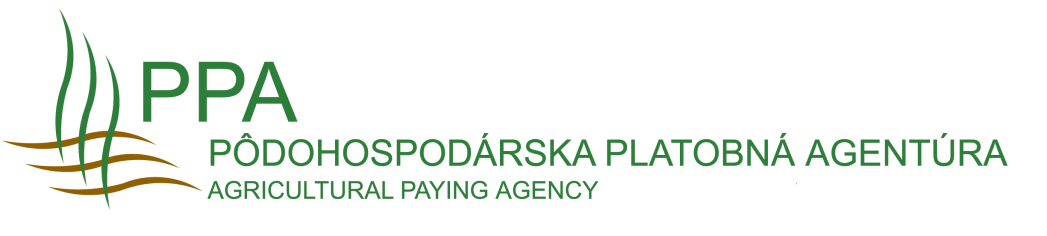 V znení dodatku č. 1 zo dňa 02. 05.2013Metodický postup pre žiadateľov o podporu v roku 2013 formou dotácie na úhradu časti spotrebnej dane z minerálnych olejovBratislava, máj2013LEGISLATÍVAZákon č. 33/2013 Z. z. o podpore poľnohospodárskej prvovýroby v roku 2013Zákon č. 543/2007 Z. z. o pôsobnosti orgánov štátnej správy pri poskytovaní podpory v pôdohospodárstve a rozvoji vidiekaZákon č. 231/1999 Z. z. o štátnej pomoci v znení neskorších predpisovZákon č. 523/2004 Z. z. o rozpočtových pravidlách verejnej správy a o zmene a doplnení niektorých zákonov v znení neskorších predpisovZákon č. 98/2004 Z. z. o spotrebnej dani z minerálneho oleja v znení neskorších predpisovZákon č. 502/2001 Z. z. o finančnej kontrole a vnútornom audite a o zmene a doplnení niektorých zákonovDEFINÍCIE, POJMY A SKRATKYKódy kombinovanej nomenklatúry:Podnik v ťažkostiachPomoc nie je možné poskytnúť podnikom v ťažkostiach podľa Usmernenia Spoločenstva o štátnej pomoci na záchranu a reštrukturalizáciu firiem v ťažkostiach (2004/C 244/02), podľa ktorého:Vyhodnotenie podniku ako podniku v ťažkostiach bližšie upravuje Nariadenie Komisie (ES) č. 800/2008 (Všeobecné nariadenie o skupinových výnimkách) a Usmernenia Spoločenstva o štátnej pomoci na záchranu a reštrukturalizáciu firiem v ťažkostiach (2004/C 244/02), ktoré za podnik v ťažkostiach považuje podnik, ktorý spĺňa tieto podmienky:spoločnosti, ktoré povinne vytvárajú základné imanie (napr. s.r.o. a.s., družstvo) ak sa viac ako polovica jej základného imania prekryla stratou a viac ako štvrtina tohto kapitálu bola prekrytá stratou v priebehu prechádzajúcich 12 mesiacov, obidve podmienky musia byť splnené súčasne, alebospoločnosti, kde aspoň určitý počet členov ručí neobmedzene za dlhy firmy (napr. fyzická osoba – živnostník, v.o.s.), ak sa prekryla stratou viac ako polovica kapitálu vykazovaného v účtoch firmy a viac ako štvrtina tohto kapitálu bola prekrytá stratou v priebehu predchádzajúcich 12 mesiacov, obidve podmienky musia byť splnené súčasne, alebobez ohľadu na typ spoločnosti, ak spĺňa kritériá podľa vnútroštátnych predpisov na to, aby naň bol vyhlásený konkurz alebo likvidácia.Splnenie podmienok v bode a) a b) sa vzťahuje na identifikáciu podniku v ťažkostiach, výnimkou je, ak podniky boli k času posudzovania založené pred menej ako 3 rokmi. Bližšia špecifikácia podniku v ťažkostiach je uvedená v prílohe č. 4 metodického postupu.  Posúdenie podniku v ťažkostiach sa vykonaná na tlačive, ktoré tvorí prílohu č. 2 formulára žiadostio poskytnutie dotácie na úhradu časti spotrebnej dane z minerálnych olejov, kde sa uvádzajú údaje z výkazu resp. výkazov za posledný finančný rok  t. j. 2012 podľa sústavy, v ktorej žiadateľ účtuje.   IACS - Integrovaný administratívny a kontrolný systémVDJ – veľká dobytčia jednotkaPPA, platobná agentúra – Pôdohospodárska platobná agentúraMO - minerálny olejCEHZ – centrálny register hospodárskych zvieratEK –Európska komisiaZákladné podmienky pre poskytnutie podporyv roku 2013 formou dotácie na úhradu časti spotrebnej dane z minerálnych olejovŽiadateľŽiadateľom podpory v roku 2013 formou dotácie na úhradu časti spotrebnej dane  z minerálnych olejov (ďalej len „žiadateľ“ alebo „žiadateľ o dotáciu“) je osoba podnikajúca v poľnohospodárskej prvovýrobe, ktorej výsledkom je výroba poľnohospodárskych produktov), ktorá:spotrebúva na poľnohospodársku prvovýrobu minerálny olej podľa kódu kombinovanej nomenklatúry 2710 19 43, 2710 19 46, 2710 19 47, 2710 19 48, 2710 20 11, 2710 20 15, 2710 20 17 a 2710 20 19 (ďalej len „minerálny olej“),nakúpi na účely svojho podnikania preukázateľne zdanený minerálny olej) na daňovom území),vedie evidenciu o spotrebe minerálneho oleja,nie je podnikom v ťažkostiach.Osoba podnikajúca v poľnohospodárskej prvovýrobe jeslovenská alebo zahraničná fyzická alebo právnická osoba so sídlom v Slovenskej republike, ktorá vykonáva poľnohospodársku prvovýrobu, ktorou je pestovanie poľnohospodárskych plodín a/alebo  chov hospodárskych zvierat za účelom dosiahnutia zisku a je podnikateľom podľa § 2 ods. 2 Obchodného zákonníka.Žiadosťo poskytnutie dotácieŽiadosť o poskytnutie dotácie (ďalej len „žiadosť“) sa predkladá na základe výzvy Pôdohospodárskej platobnej agentúry, osobne alebo poštou na príslušnom regionálnom pracovisku Pôdohospodárskej platobnej agentúry na tlačive, ktoré tvorí prílohu č. 2 výzvy na predkladanie žiadostio poskytnutie podpory v roku 2013 formou dotácie na úhradu časti spotrebnej dane z minerálnych olejov uvedených v § 2 ods. 1 písm. a) zákona č. 33/2013 Z. z. o podpore poľnohospodárskej prvovýroby,  spotrebovaných v poľnohospodárskej prvovýrobe (ďalej len „výzva“),kompletne so všetkými povinnými prílohami v termíne:04.03.2013 – 31.03.2013Vzhľadom na štátny sviatok a dni pracovného pokoja pripadajúce na 29. 03. – 31. 03. 2013, a 01. 04.2013 sa za posledný deň prijatia žiadosti považuje 02. 04. 2013, pričom kompletná žiadosť v tomto termíne musí byť prijatá na príslušnom regionálnom pracovisku (zaznamenaná v podateľni) Pôdohospodárskej platobnej agentúry.  Žiadosti doručené po tomto termíne a nekompletné žiadosti budú zamietnuté. Na strane 2 z 2 žiadosti musí byť  podpis štatutárneho zástupcu alebo fyzickej osoby úradne osvedčený.Údaje v žiadostiÚdaje o žiadateľoviUvedú sa základné identifikačné údaje žiadateľa vrátanerodného čísla u žiadateľov, ktorí žiadali o priame platby v roku 2012 ako fyzické osoby nepodnikajúce. V tejto časti uvádza žiadateľ aj územne príslušný colný úrad, do ktorého pôsobnosti žiadateľ spadá. Údaje o účte žiadateľaUvedie sa číslo účtu žiadateľa, pričom zmena čísla účtu po podpise zmluvy nie je prípustná. Adresa pre doručovanieUvedie sa len v prípade ak sa líši od adresy uvedenej v časti „údaje o žiadateľovi“. Údaje o štatutárnych zástupcoch oprávnených konať za žiadateľa (PO)Vyplní sa v prípade ak ide o právnickú osobu. Údaje o osobe oprávnenej konať za žiadateľa (FO)Vyplní sa v prípade ak ide o fyzickú osobu. Údaje o veľkostnej kategórii žiadateľaOznačí sa krížikom podľa kategórie podniku. Údaj o klasifikácii ekonomických činností podľa vyhlášky č. 306/2007 Z. z. Uvedie sa názov sekcie, sekcia, divízia, skupina. Vyhlásenie žiadateľaSú uvedené vyhlásenia žiadateľa týkajúce sa správnosti, úplnosti a pravdivosti údajov v žiadosti, oboznámení sa s podmienkami poskytovania a vrátenia dotácie a súhlas žiadateľa so spracovaním a zverejnením osobných údajov. ZáväzokUvádzajú sa záväzky žiadateľa, ktoré je povinný dodržiavať počas poskytovania podpory v roku 2013. Dotáciu žiadamUvedené v texte.PrílohyUvedie sa počet listov. Príloha č. 1 formulára žiadosti - Čestné vyhlásenieUvedie sa obchodné meno, IČO.... meno a priezvisko štatutárneho zástupcu žiadateľa, podpis, pečiatka, miesto a dátum vyhotovenia. Príloha č. 2 formulára žiadosti - Posúdenie podnikuUvedie sa obchodné meno, IČO.... meno a priezvisko štatutárneho zástupcu žiadateľa, podpis, pečiatka, miesto a dátum vyhotovenia. Spoločnosti, ktoré povinne vytvárajú základné imanie (napr. spoločnosť s ručením obmedzeným, akciová spoločnosť, družstvo) účtujúce v sústave podvojného účtovníctva uvedú vyznačené údaje zo súvahy za posledný finančný rok.Spoločnosti, kde aspoň určitý počet členov ručí neobmedzene za dlhy firmy (napr. fyzická osoba – živnostník, verejná obchodná spoločnosť) účtujúce v sústave podvojného účtovníctva uvedú vyznačené údaje zo súvahy za posledný finančný rok a účtujúce v sústave jednoduchého účtovníctva uvedú vyznačené údaje z výkazu o majetku a záväzkoch za posledný finančný rok a z výkazu o príjmoch a výdavkoch za posledný a bezprostredne predchádzajúci finančný rok.Príloha č. 3 formulára žiadosti - Požiadavka o dotáciuNa základe výmery poľnohospodárskej pôdyŽiadateľ vyznačí jednu z možností: 1/ Žiadam o dotáciu na základe výmery poľnohospodárskej pôdy v roku 2012 som bol žiadateľom o prime platby na plochu. V tomto prípade žiadateľ neuvádza výmeru a výmera pre výpočet dotácie sa určí podľa výmery jednotnej platby na plochu za rok 2012. 
V rámčeku sa zobrazí samotná textácia žiadosti kde žiadateľ doplní registračné číslo žiadateľa v IACSV roku 2012 som bol žiadateľom o priame platby na plochu a žiadam o dotáciu na úhradu časti spotrebnej dane  z minerálnych olejov podľa výmery  jednotnej  platby na plochu za rok 2012. 2/ Žiadam o dotáciu na základe výmery poľnohospodárskej pôdy v roku 2012 som nežiadal o priame platby na plochu.V tomto prípade, ak žiadateľ v roku 2012 nemal podanú jednotnú žiadosť na plochu, do žiadosti o dotáciu na úhradu časti spotrebnej dane  z minerálnych olejov je potrebné uviesť výmeru, na ktorú požaduje vypočítať dotáciu na úhradu časti spotrebnej dane  z minerálnych olejov. Táto výmera bude overená a potvrdená najviac do výmery žiadosti o jednotnú platbu na plochu v roku 2013.V rámčeku sa zobrazí samotná textácia žiadosti a  žiadateľ doplní len výmeru pôdy (ha).V roku 2012 som nežiadal o priame platby na plochu a žiadam o dotáciu na úhradu časti spotrebnej dane  z minerálnych olejov na uvedenú výmeru v ha. 3/ Nežiadam o dotáciu na základe výmery poľnohospodárskej pôdyTúto možnosť vyznačí žiadateľ ak nežiada o dotáciu na úhradu časti spotrebnej dane  z minerálnych olejov podľa výmery  jednotnej  platby na plochu za rok 2012, alebo inej výmery. Na základe veľkých dobytčích jednotiek (VDJ)Žiadateľ vyznačí jednu z možností: 1/ Žiadam o dotáciu na základe VDJ.Žiadateľ vyznačí túto možnosť ak žiada o dotáciu na úhradu časti spotrebnej dane  z minerálnych olejov na počet hospodárskych zvierat, evidovaných v evidencii CEHZ  k 01. 03. 2013. Pre výpočet dotácie sa použijú stavy hospodárskych zvierat evidované v CEHZ k 01. 03. 2013 okrem hydiny, kde sa pre výpočet použijú nahlásené  priemerné stavy chovaných husí, moriek, kačíc a ostatnej hydiny a nahlásené v roku 2012 absolútne stavy chovaných nosníc Plemenárskym službám Slovenskej republiky š. p.Prepočet na VDJ: V rámčeku sa zobrazí samotná textácia žiadosti a  žiadateľ doplní čísla fariem. V prípade, že počet fariem presahuje rozsah možností formulára, žiadateľ tento zoznam predloží na osobitnom hárku (vzor hárku je uvedený v prílohe usmernenia k vyplňovaniu žiadosti), ktorý musí obsahovať aj identifikáciu žiadateľa a podpis štatutárneho zástupcu.Žiadam o dotáciu na úhradu časti spotrebnej dane z minerálnych olejov podľa počtu hospodárskych zvierat evidovaných v evidencii CEHZ k 01. 03. 2013 a prepočítaných na VDJ2/ Nežiadam o dotáciu na základe veľkých dobytčích jednotiek (VDJ) Žiadateľ vyznačí túto možnosť ak nežiada o dotáciu na úhradu časti spotrebnej dane  z minerálnych olejov.Podrobnejšie informácie k vyplňovaniu formulára žiadosti a jeho príloh, sú uvedené v Usmernení k vyplňovaniu žiadosti, ktoré tvorí prílohu č. 3 výzvy.Prílohy žiadostiPovinnými prílohami žiadosti okrem príloh zapracovaných do formulára žiadosti sú: 1/ doklad, že predmetom podnikania je poľnohospodárska prvovýroba (napr. výpis z obchodného registra, osvedčenie SHR (potrebné vyznačiť, že činnosť naďalej trvá) - doklad sa predkladá ako originál alebo osvedčená kópia - nie staršie ako 3 mesiace, 2/ potvrdenie miestne príslušného správcu dane (t.j. daňový úrad), že žiadateľ nemá daňové nedoplatky, originál alebo osvedčená kópia - nie staršie ako tri mesiace, 3/ potvrdenie príslušného konkurzného súdu, že nie je voči nemu vedené konkurzné konanie, nie je v konkurze, v reštrukturalizácii a nebol proti nemu zamietnutý návrh na vyhlásenie konkurzu pre nedostatok majetku, originál alebo osvedčená kópia - nie staršie ako tri mesiace,4/ potvrdenie Sociálnej poisťovne, že nemá evidované nedoplatky na sociálne poistenie a príspevkov na starobné dôchodkové sporenie, originál alebo osvedčená kópia - nie staršie ako tri mesiace,5/ potvrdenie každej zdravotnej poisťovne, že nemá evidované nedoplatky poistného na zdravotné poistenie, originál alebo osvedčená kópia - nie staršie ako tri mesiace,6/ potvrdenie inšpektorátu práce, že žiadateľ neporušil v predchádzajúcich troch rokoch zákaz nelegálnej práce a nelegálneho zamestnávania podľa zákona č. 82/2005 Z. z., originál alebo osvedčená kópia - nie staršie ako tri mesiace,7/ zmluva o zriadení účtu – fotokópia alebo potvrdenie o vedení účtu, na ktorý bude dotácia poukázaná,8/ súvaha za posledný finančný rok (predkladá žiadateľ účtujúci v sústave podvojného účtovníctva: napr.: s.r.o., a.s., družstvo, v.o.s., k.s., fyzická osoba – podnikateľ) - fotokópia,9/ výkaz o príjmoch a výdavkoch za posledný a bezprostredne predchádzajúci finančný rok (predkladá žiadateľ účtujúci v sústave jednoduchého účtovníctva napr.: fyzická osoba – podnikateľ) – fotokópia,10/ výkaz o majetku a zväzkoch za posledný finančný rok (predkladá žiadateľ účtujúci v sústave jednoduchého účtovníctva napr.: fyzická osoba – podnikateľ) – fotokópia,11/ doklad CEHZ o registrovaní farmy – fotokópia (predkladá žiadateľ, pokiaľ žiada dotáciu na úhradu časti spotrebnej dane z minerálnych olejov na VDJ v chove žiadateľa),12/ daňové priznanie za posledný finančný rok (predkladajú žiadatelia, ktorí neuplatňujú preukázateľné daňové výdavky, ale uplatňujú výdavky paušálnym percentom z dosiahnutých príjmov) – fotokópia.V prípade, že má žiadateľ dohodnutý splátkový kalendár, je potrebné predložiť ho s potvrdením veriteľa o jeho plnení.Pri dokladoch uvedených v bode 1/ s výnimkou osvedčenia SHR až  bodu 6/ v prípade, že žiadateľ predkladá osvedčenú kópiu dokladu, platí že, osvedčená kópia nesmie byť vyhotovená z originálu staršieho ako 3 mesiace. Kontrolydodržiavania podmienok poskytovania dotáciePríslušný organizačný útvar platobnej agentúry vykoná predbežnú, priebežnú a následnú kontrolu. Predbežná kontrola sa vykoná na všetkých prijatých žiadostiach. Vykonanie priebežnej a následnej kontroly je možné iba u tých žiadateľov, ktorých žiadosť je kompletná (t.j. obsahuje všetky požadované prílohy) a majú uzatvorenú zmluvu s platobnou agentúrou.Platobná agentúra je oprávnená v zmysle § 10 zákona č. 502/2001 Z. z vykonať u príjemcu pred uskutočnením finančnej operácie priebežnú finančnú kontrolu. Ak bude platobnou agentúrou u príjemcu vykonanápriebežná finančná kontrola, dotácia mu bude vyplatená na základe výsledku tejto kontroly.Výška dotáciePlatobná agentúra poskytuje dotáciu v sume 0,153 eura/1 minerálneho oleja, a to najviac do množstva:25,45 l/ha poľnohospodárskej pôdy obhospodarovanej žiadateľom,54,30 l/veľká dobytčia jednotka v chove žiadateľa.Schválenie žiadosti a podpis zmluvyPo doručení žiadostí platobná agentúra vykoná predbežnú (administratívnu) kontrolu všetkých žiadostí. Nekompletné žiadosti budú automaticky zamietnuté. Ak je súčet požadovaných dotácií vyšší ako stanovený limit finančných prostriedkov na dotácie  na úhradu časti spotrebnej dane z minerálnych olejov, platobná agentúra stanoví koeficienta každá dotácia je koeficientom prepočítaná. Koeficient bude uvedený v zmluve, ktorú platobná agentúra predloží žiadateľovi na podpis. Zmluva bude vyhotovená v 2 exemplároch, z ktorých jedno vyhotovenie ostáva na platobnej agentúre a jedno vyhotovenie ostáva príjemcovi. Podpísaná zmluva nadobúda platnosť dňom podpisu oboma zmluvnými stranami. V zmysle § 47a ods. 1 Občianskeho zákonníka zmluva je účinná dňom nasledujúcim po dni jej zverejnenia.Podmienkou vyplatenia dotácie je schválenie schémy štátnej pomoci Európskou komisiou (oznámenie EK o notifikácii schémy – zákona). V zmluve bude uvedená maximálna výška dotácie, ktorú môže platobná agentúra poskytnúť žiadateľovi.Oprávnené náklady a Dokladyk vyplateniu dotácieZa oprávnené náklady môžu byť považované len tie výdavky, ktoré sú vynaložené  po dátume predloženia žiadosti a schválení (notifikácii) schémy - zákona (oznámenia EK o notifikácii schémy – zákona) !Pozn.:napr. žiadateľ môže predložiť žiadosť 5. 3. 2013, avšak doklady, ktorými preukazuje oprávnenosť nákladov (výdavky na nákup nafty) musia byť s dátumom po schválení schémy. Dátum oznámenia Komisie o notifikácii schémy – zákona,   PPA zverejní formou Oznámenia  na svojom webovom sídle v časti  aktuality.Doklady podľa odseku 2 písm. b) a c) zákona č. 33/2013 Z. z. o podpore poľnohospodárskej prvovýroby v roku 2013:doklad o kúpe minerálneho oleja preukázateľne zdaneného na daňovom území,výpis z evidencie spotreby minerálneho oleja,predkladá žiadateľ platobnej agentúre najneskôr do 15. októbra 2013.Tieto doklady sa zasielajú na príslušné regionálne pracovisko platobnej agentúry (kde bola predložená žiadosť) JEDNORÁZOVOako súbor dokladov zodpovedajúcich minimálne výške priznanej časti dotácie uvedenej v zmluve. Spolu s uvedenými dokladmi žiadateľ predkladá čestné vyhlásenie, ktoré je uvedené v prílohe č. 5.Doklad o kúpe minerálneho oleja preukázateľne zdaneného na daňovom území (ďalej len „doklad o kúpe minerálneho oleja“) žiadateľ predkladá na formulári, ktorý je uvedený v prílohe č. 1 a jeho prílohe.Všetky daňové doklady, ktoré sú podkladom dokladu o kúpe minerálneho oleja(MO) musia byť zo strany žiadateľa uhradenéa spotrebované najneskôr vo vyššie uvedenom termíne(t.j. 15. októbra 2013) a sprístupnené k nahliadnutiu pri kontrole.Výpis z evidencie spotreby minerálneho olejaŽiadateľ vedie evidenciu spotreby minerálneho oleja a pre potreby vyplatenia dotácie predkladá výpis z evidencie spotreby minerálneho oleja (MO) - príloha č. 2.Žiadatelia vedú vlastnú evidenciu spotreby minerálneho oleja, v prípade, že ňou nedisponujú vedú evidenciu podľa vzoru uvedeného v prílohe č. 3 - prehľad spotreby minerálneho oleja (MO) pri poľnohospodárskej prvovýrobe (detail).Nedodržanie zmluvne dohodnutých podmienok a podmienok podľa § 3 sa považuje za porušenie finančnej disciplíny podľa osobitého predpisu.)V prípade uplatnenia koeficientu krátenia, uvedeného v zmluve, žiadateľ k vyplateniu dotácie predkladá doklad o kúpe minerálneho olejazodpovedajúci minimálne výške priznanej časti dotácie uvedenej v zmluve. Poskytnutie dotácieDotácia bude žiadateľovi vyplatená najneskôr do 31. 12. 2013. Vyplatenie dotácie je závislé na doručení dokladov uvedených v bode 3.8. Maximálna výška dotácie, ktorá môže byť žiadateľovi vyplatená bude uvedená v zmluve. Vyplateniu dotácie predchádza: podpísanie zmluvy žiadateľom, zverejnenie a nadobudnutie účinnosti zmluvy, dodržanie všetkých zmluvne dohodnutých podmienok, schválenie schémy - zákona Európskou komisiouOznámenie o úhradePlatobná agentúra zašle elektronicky na emailovú adresu žiadateľa uvedenú v žiadosti, oznámenie o úhrade dotácie. Platobná agentúra je oprávnená krátiť max. výšku dotácie uvedenú v zmluve v závislosti na skutočne preukázanej spotrebe MO na poľnohospodársku pôdu obhospodarovanú žiadateľom a/alebo VDJ v chove žiadateľa.Oznamovacia povinnosť platobnej agentúryPlatobná agentúra je povinná poskytnúť orgánu vykonávajúcemu správu spotrebnej dane z minerálnych olejov) podľa sídla žiadateľa, ktorému bola poskytnutá dotácia, prehľad poskytnutých dotácií a to do 31. januára 2014.Ak orgán oprávnený vykonávať správu spotrebnej dane z minerálnych olejov zistí pri výkone daňového dozoru alebo daňovej kontroly skutočnosti vyvolávajúce pochybnosti o splnení podmienok na poskytnutie dotácie, oznámi zistené skutočnosti platobnej agentúre. Podnet správcu dane platobná agentúra preverí a ak zistí porušenie finančnej disciplíny postupuje podľa osobitného predpisu.4)Prílohy: Príloha č. 1	Doklad o kúpe minerálneho oleja (MO)Príloha č. 2	Výpis z evidencie spotreby minerálneho oleja (MO)Príloha č. 3	Prehľad spotreby minerálneho oleja (MO) pri poľnohospodárskej prvovýrobe (detail)Príloha č. 4	Postup na identifikáciu žiadateľa ako podniku v ťažkostiachpodľa Usmernenia Spoločenstva o štátnej pomoci na záchranu a reštrukturalizáciu firiem v ťažkostiach (2004/C244/02)Príloha č. 5	Čestné vyhlásenie k zmluve o poskytnutí podpory formou dotácie podľa zákona č. 33/2013 Z. z. o podpore poľnohospodárskej prvovýroby v roku 2013.  27102710 192710 19 432710 19 462710 19 472710 19 482710 202710 20 112710 20 152710 20 172710 20 19Druh zvieratKategóriaKoeficient prepočtu na VDJHovädzí dobytok do 6 mesiacov0,4od 6 do 24 mesiacov0,6nad 24 mesiacov1Ovcedo 12 mesiacov0,05nad 12 mesiacov0,15Kozydo 12 mesiacov0,05nad 12 mesiacov0,15Ošípanéprasnice0,5ostatné0,3Kone1Hydina husi0,008morky0,007kačice0,004nosnice0,004ostatné0,0015